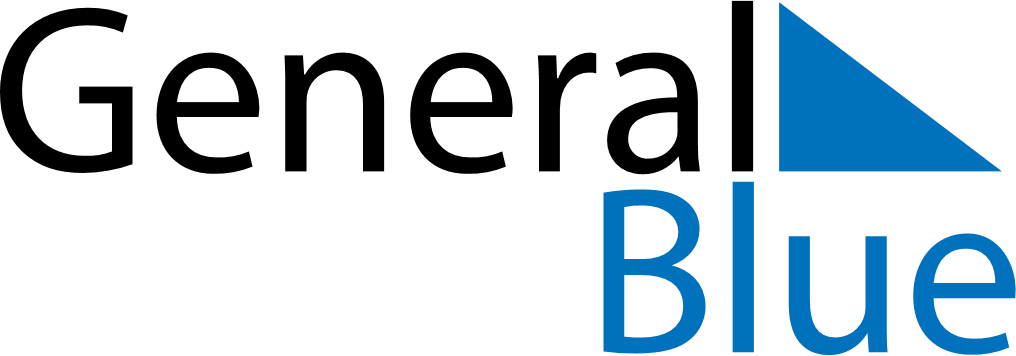 June 2018June 2018June 2018New ZealandNew ZealandMONTUEWEDTHUFRISATSUN12345678910Queen’s Birthday1112131415161718192021222324252627282930